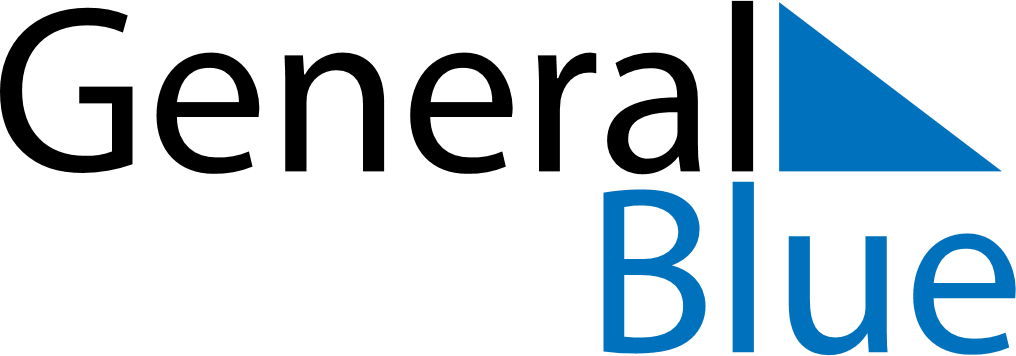 June 2024June 2024June 2024June 2024June 2024June 2024June 2024Olivenza, Extremadura, SpainOlivenza, Extremadura, SpainOlivenza, Extremadura, SpainOlivenza, Extremadura, SpainOlivenza, Extremadura, SpainOlivenza, Extremadura, SpainOlivenza, Extremadura, SpainSundayMondayMondayTuesdayWednesdayThursdayFridaySaturday1Sunrise: 7:05 AMSunset: 9:47 PMDaylight: 14 hours and 41 minutes.23345678Sunrise: 7:05 AMSunset: 9:47 PMDaylight: 14 hours and 42 minutes.Sunrise: 7:04 AMSunset: 9:48 PMDaylight: 14 hours and 43 minutes.Sunrise: 7:04 AMSunset: 9:48 PMDaylight: 14 hours and 43 minutes.Sunrise: 7:04 AMSunset: 9:49 PMDaylight: 14 hours and 44 minutes.Sunrise: 7:04 AMSunset: 9:49 PMDaylight: 14 hours and 45 minutes.Sunrise: 7:03 AMSunset: 9:50 PMDaylight: 14 hours and 46 minutes.Sunrise: 7:03 AMSunset: 9:50 PMDaylight: 14 hours and 47 minutes.Sunrise: 7:03 AMSunset: 9:51 PMDaylight: 14 hours and 47 minutes.910101112131415Sunrise: 7:03 AMSunset: 9:51 PMDaylight: 14 hours and 48 minutes.Sunrise: 7:03 AMSunset: 9:52 PMDaylight: 14 hours and 49 minutes.Sunrise: 7:03 AMSunset: 9:52 PMDaylight: 14 hours and 49 minutes.Sunrise: 7:03 AMSunset: 9:52 PMDaylight: 14 hours and 49 minutes.Sunrise: 7:03 AMSunset: 9:53 PMDaylight: 14 hours and 50 minutes.Sunrise: 7:03 AMSunset: 9:53 PMDaylight: 14 hours and 50 minutes.Sunrise: 7:03 AMSunset: 9:54 PMDaylight: 14 hours and 51 minutes.Sunrise: 7:03 AMSunset: 9:54 PMDaylight: 14 hours and 51 minutes.1617171819202122Sunrise: 7:03 AMSunset: 9:55 PMDaylight: 14 hours and 51 minutes.Sunrise: 7:03 AMSunset: 9:55 PMDaylight: 14 hours and 52 minutes.Sunrise: 7:03 AMSunset: 9:55 PMDaylight: 14 hours and 52 minutes.Sunrise: 7:03 AMSunset: 9:55 PMDaylight: 14 hours and 52 minutes.Sunrise: 7:03 AMSunset: 9:55 PMDaylight: 14 hours and 52 minutes.Sunrise: 7:03 AMSunset: 9:56 PMDaylight: 14 hours and 52 minutes.Sunrise: 7:03 AMSunset: 9:56 PMDaylight: 14 hours and 52 minutes.Sunrise: 7:04 AMSunset: 9:56 PMDaylight: 14 hours and 52 minutes.2324242526272829Sunrise: 7:04 AMSunset: 9:56 PMDaylight: 14 hours and 52 minutes.Sunrise: 7:04 AMSunset: 9:56 PMDaylight: 14 hours and 52 minutes.Sunrise: 7:04 AMSunset: 9:56 PMDaylight: 14 hours and 52 minutes.Sunrise: 7:05 AMSunset: 9:57 PMDaylight: 14 hours and 51 minutes.Sunrise: 7:05 AMSunset: 9:57 PMDaylight: 14 hours and 51 minutes.Sunrise: 7:05 AMSunset: 9:57 PMDaylight: 14 hours and 51 minutes.Sunrise: 7:06 AMSunset: 9:57 PMDaylight: 14 hours and 51 minutes.Sunrise: 7:06 AMSunset: 9:57 PMDaylight: 14 hours and 50 minutes.30Sunrise: 7:07 AMSunset: 9:57 PMDaylight: 14 hours and 50 minutes.